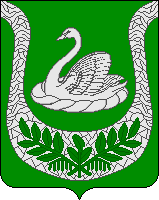 Совет  депутатовмуниципального образования«Фалилеевское сельское поселение»муниципального образования «Кингисеппский муниципальный район»Ленинградской области(третий созыв)РЕШЕНИЕ От 01.12.2016 года  № 180В соответствии с  Федеральным законом от 06.10.2003  № 131-ФЗ «Об общих принципах организации местного самоуправления в Российской Федерации» в целях усиления контроля за своевременным приведением нормативных правовых актов в соответствие с федеральным законодательством и законодательством Ленинградской области, РЕШИЛ:1.  Утвердить Положение о порядке проведения мониторинга изменений федерального законодательства, законодательства Ленинградской области и муниципальных правовых актов.         2. Опубликовать настоящее решение в средствах массовой информации.        3. Настоящее Положение вступает в силу со дня его официального опубликования.Глава муниципального образование«Фалилеевское сельское поселение»                                                И.Б.ЛыткинС Положением о порядке проведения мониторинга изменений федерального законодательства, законодательства Ленинградской области и муниципальных правовых актов можно ознакомится на официальном сайте МО «Фалилеевское сельское поселение»  www.falileevo.ruОб утверждении Положения о порядке проведения мониторинга изменений федерального законодательства, законодательства Ленинградской области и муниципальных правовых актов органов местного самоуправления МО «Фалилеевское сельское поселение» муниципального образования «Кингисеппский муниципальный район» Ленинградской области